Story telling tips:Start at the ____________. Introduce the ___________ and the _____________. Describe the ____________ (weather, time of day/year, anything important to the story) Say what _____ _______________Then something usually happens. What happened that _____________ the thing that was happening? How did it ________? The more detail, the better! (for proficiency levels. Novice Mids usually give very little detail. Novice Highs give a little more, and IMs give a lot of detail)Examples:NL: 2 years. Head hurt. Hospital. NM: I was 2. I ran and hit my head. I went to Emergency Room. I got stitches.NH: I was 2 years old and was really hyper. One time, I ran and hit my head on a piano bench. I went to the Emergency room and got stiches. It really hurt. IM: I was 2 years old and was a super hyper child. My parents always told me to stop running and acting a fool. One day, I was running around when I slammed my head into a piano bench. I started to cry because it hurt so much. My parents took me to the emergency room and I had to get stiches. Still today you can see my scar above my right eyebrow. Now tell your own story! Think of something similar and write it down here! Think about preterit and imperfect and which you’ll use. Use your Telling my Own Story sheet to help you out! First make bullet points of what happened, then gradually add more detail. At the end, try to get as much detail as possible! 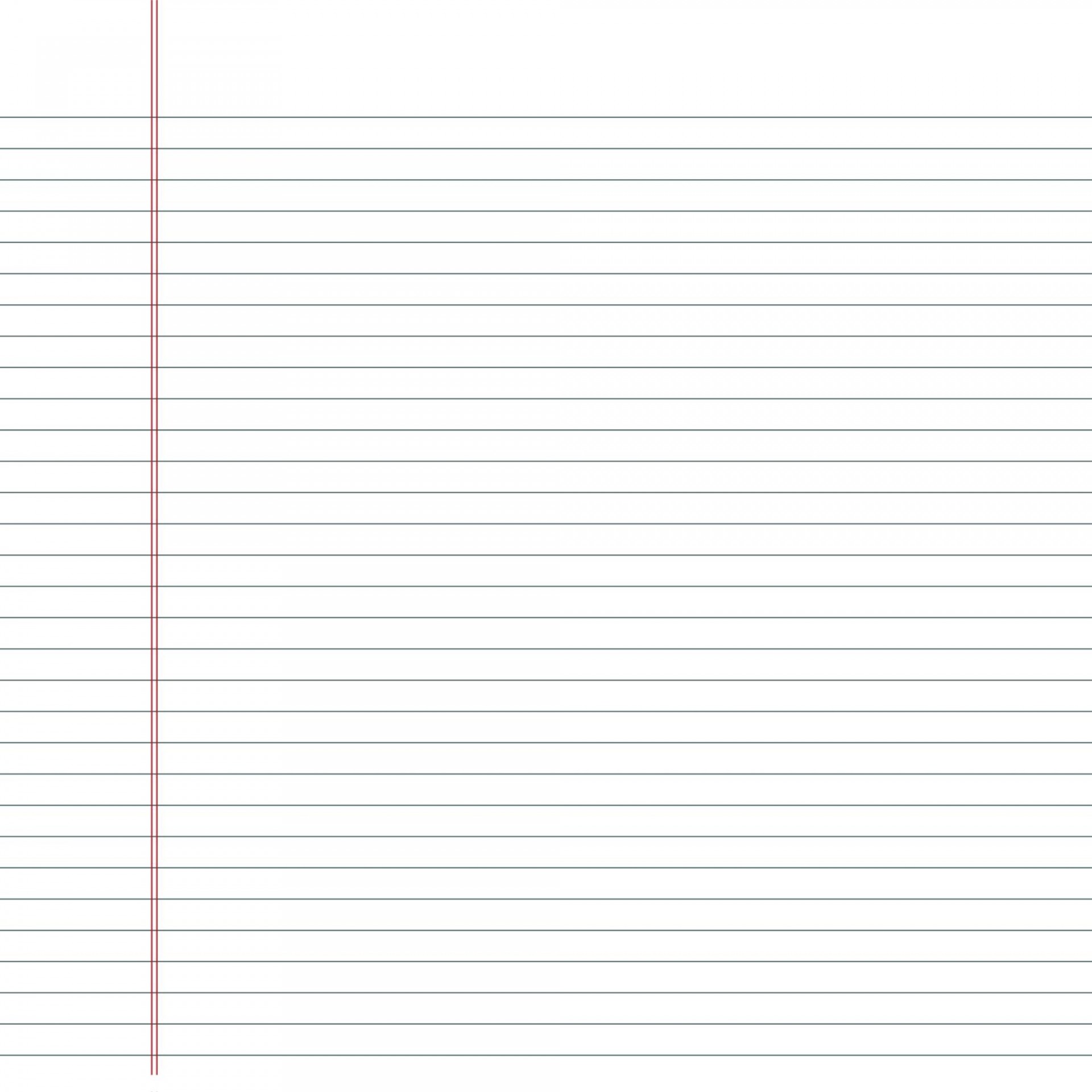 Story telling tips:Start at the beginning. Introduce the characters and the setting. Describe the background (weather, time of day/year, anything important to the story) Say what was happeningThen something usually happens. What happened that interrupted the thing that was happening? How did it end?  The more detail, the better! (for proficiency levels. Novice Mids usually give very little detail. Novice Highs give a little more, and IMs give a lot of detail)Examples:NL: 2 years. Head hurt. Hospital. NM: I was 2. I ran and hit my head. I went to Emergency Room. I got stitches.NH: I was 2 years old and was really hyper. One time, I ran and hit my head on a piano bench. I went to the Emergency room and got stiches. It really hurt. IM: I was 2 years old and was a super hyper child. My parents always told me to stop running and acting a fool. One day, I was running around when I slammed my head into a piano bench. I started to cry because it hurt so much. My parents took me to the emergency room and I had to get stiches. Still today you can see my scar above my right eyebrow. Now tell your own story! Think of something similar and write it down here! Think about preterit and imperfect and which you’ll use. Use your Telling my Own Story sheet to help you out! First make bullet points of what happened, then gradually add more detail. At the end, try to get as much detail as possible! 